BERITA ACARA HASIL DAN PEMBAHASAN INDEK KEPUASAN MASYARAKAT RSU dr.H . Koesnadi BondowosoTRIWULAN IV TAHUN 2018NO:445/………./430.10.7/2018PENDAHULUANKepuasan Pelanggan adalah perasaan senang atau kecewa seseorang yang berasal dari perbandingan antara kesannya terhadap kinerja suatu produk dan harapannya. Sesuai keputusan MENPAN Nomor : 16 Tahun 2014, menetapkan 9 unsur yang relevan, valid dan reliabel sebagai unsur minimal yang harus ada untuk dasar pengukuran Survei Kepuasan Masyarakat adalah sebagai berikut :
a.Persyaratan pelayanan
b.Prosedur pelayanan
c.Waktu Pelayanan
d. Biaya/Tarif
e. Produk Spesifikasi Jenis Pelayanan
f. Kompetensi Pelaksana
g. Perilaku Pelaksana
h. Penanganan Pengaduan, Saran dan Masukan
i. Keamanan dan kenyamanan sarana prasanaHASIL SURVEISetelah dilakukan survey  IKM pada bulan Oktober - Desember 2018  didapatkan 450 responden dengan rincian 225 responden rawat jalan, 135 responden rawat inap, 60 responden pelayanan penunjang, 60 responden Instalasi Gawat Darurat dan 30 responden Instalasi bedah sentral, penilaian indek kepuasan  masyarakat didapatkan dengan menghitung nilai dari setiap jawaban responden terhadap 9 pertanyaan yang mewakili setiap unsur pelayanan. Berikut ini rincian responden survei Indeks Kepuasan Masyarakat:Tabel 1 Rincian Responden survei IKM di  RSU dr. H. Koesnadi Bondowoso Sumber: Data diolah dari survei IKMSurvei yang di laksanakan pada periode januari sampai dengan maret 2018 terbanyak pada rawat jalan karena jumlah pasien terbanyak pada instalasi rawat jalan  dan berurutan Rawat Inap dan tiga unit lainTabel 2 Klasifikasi Responden Berdasarkan Pendidikan survei IKM di  RSU dr. H. Koesnadi BondowosoSumber: Data diolah dari survei IKMResponden berdasarkan pendidikan terbanyak terdapat pada jenjang pendidikan SLTA karena penduduk Kabupaten Bondowoso sebagian besar berpendidikan SLTA dan jumlah kunjungan pasien lebih banyak berpendidikan SLTATabel 3 Klasifikasi Responden Berdasarkan Pekerjaan survei IKM di  RSU dr. H. Koesnadi BondowosoSumber: Data diolah dari survei IKM Hasil survey indek kepuasan masyarakat , Responden berdasarkan pekerjaan terbanyak pada pekerjaan lainnya sebanyak 97 responden karena terdapat beberapa pekejaan :Petani, Pensiunan, Buruh tani yang sebagian besar penduduk bondowoso adalah petani.Tabel 4 Klasifikasi Responden Berdasarkan Cara bayar  survei IKM di  RSU dr. H. Koesnadi BondowosoSumber: Data diolah dari survei IKMHasil Survei IKM berdasarkan cara bayar terbanyak BPJS sebanyak 203 responden karena dengan program pemerintah tahun 2019 Universal coverage sehingga sebagian besar penduduk bondowoso menggunakan asuransi BPJS Tabel 5  Rincian indek kepuasan masyarakat survei IKM di  RSU dr. H. Koesnadi BondowosoSumber: Data diolah dari survei IKMHASIL SURVEI IKM MASING-MASING UNIT PELAYANANRADIOLOGIIndek kepuasan masyarakat mencapai 81.22 pada triwulan III 2018 dan pada triwulan IV 2018 menjadi 80.12 Unsur terendah terdapat pada waktu pelayanan dan Unsur tertinggi pada biaya/tarif, penyebab terjadinya penurunan IKM karena waktu pelayanan dan pasien yang bertambah, maka dari itu terdapat antrian yang melambung.LABORATORIUMIndek kepuasan pada triwulan III tahun 2018 mencapai 81.03 dan pada triwulan IV 2018  sebesar 81.58 nilai terendah pada unsur waktu pelayanan, pelayanan dengan antrian yang tidak terlalu menumpuk membuat hasil IKM ini mengalami peningkatan walapun tidak terlalu tinggi.FARMASIIndek kepuasan masyarakat mencapai 81.03 pada triwulan III tahun 2018 dan pada triwulan IV tahun 2018 sebesar 79.93 nilai terendah terdapat pada unsur waktu pelayanan, mengakibatkan Indek pada triwulan ini sedikit mengalami penurunan, walaupun tidak terlalu pesat.PATOLOGI ANATOMIIndek kepuasan mencapai 79.57 pada triwulan III tahun 2018 dan pada triwulan IV 2018 sebesar 80.67 , nilai terendah terdapat pada kopetensi pelaksanaan dikarenakan responden mengharapakan pelayanan yang lebih, walaupun pelayanan tersebut tidak melalui antrian yang panjang dan IKM tersebut mengalami peningkatan walaupun tidak terlalu tinggi.PAVILIUN MAWARIndek kepuasan masyarakat pada triwulan III 2018 sebesar 79.02 dan pada Triwulan IV 2018 sebesar 78.83, nilai terendah tetap terdapat pada penanganan pengaduan saran dan masukan, dalam pelayanan sebagian besar responden tetap mengharap perhatian lebih sedangkan penilaian mendapat sedikit penurunanPAVILIUN RENGGANISIndek kepuasan masyarakat pada triwulan III 2018 mencapai 77.73 dan pada triwulan IV 2018 mencapai 76.82 dengan nilai terendah terdapat pada Kompetensi pelaksana dikarenakan responden mengharap lebih dari sebelumnya, IKM triwulan ini juga mendapat penurunan yang tidak terlalu signifikan.PAVILLIUN TERATAIIndek kepuasan masyarakat pada triwulan III tahun 2017 sebesar 78.65 dan pada Triwulan IV 2018 sebesar 76.85 adapun IKM pada triwulan sebelumnya cenderung menurun, adapun nilai terendah terdapat pada pelayanan penanganan pengaduan, dimana responden mengharap untuk lebih diperhatikan terhadap pengaduan yang diberikanPAVILLIUN MELATIIndek kepuasan masyarakat pada Triwulan III 2018 sebesar 82.13 dan pada Triwulan IV tahun 2018 sebesar 82.5 dengan nilai terendah pada kemanan dan kenyamanan sarana prasarana dimana responden memerlukan kenyamanan yang lebih (tidak adanya kebisingan).PAVILLIUN SERUNIIndek kepuasan masyarakat pada triwulan III 2018 sebesar 78.28 dan pada Triwulan IV 2018 sebesar 77.92  dengan nilai terendah pada keamanan dan kenyamanan, dimana responden membutuhkan ruang tunggu yang layak dan tempat penyimpanan sementara yang aman.PAVILLIUN BOUGENVILLEIndek kepuasan masyarakat pada triwulan III 2018 sebesar 80.12 dan pada Triwulan IV 2018 sebesar 80.85 dengan nilai terendah pada unsur sarana pengaduan dimana dari IKM sebelumnya terbilang stagnan walaupun responden masih perlu perhatian lebih dari sebelumnya.PAVILLIUN DAHLIAIndek kepuasan masyarakat pada triwulan III 2018 sebesar 79.38  dan pada triwulan IV 2018 sebesar 81.22  dengan unsur terendah terdapat pada prosedur pelayanan,IKM pada triwulan ini mendapat peningkatan yang tidak terlalu tinggi dibanding triwulan sebelumnya karena harapan masyarakat yang masih mengharap sosialisasi yang lebih.PAVILLIUN ANGGREKIndek kepuasan masyarakat pada triwulan III sebesar 80.12 dan pada triwulan IV 2018 sebesar 81.95 dengan nilai terendah pada unsur waktu pelayanan, IKM pada triwulan ini meningkat walaupun tidak terlalu tinggi namun responden masih mengharap pelayanan yang lebih walaupun sudah pada katagori “Baik”.INSTALASI CARE UNITIndek kepuasan masyarakat pada triwulan III sebesar 78.83 dan pada Triwulan IV 2018 sebesar 78.65 dengan nilai terendah terdapat pada Waktu pelayanan, IKM pada triwulan ini terhitung stagnan hampir tidak ada perubahan dari hasil triwulan sebelumnya masih dalam tingkat “Baik”.INSTALASI GAWAT DARURATIndek Kepuasan masyarakat pada triwulan III 2018 sebesar 89.65 dan pada Triwulan IV 2018 sebesar 90.02 nilai terendah terdapat pada persyaratan pelayanan syarat yang harus dipenuhi,IKM pada triwulan ini sangat baik penilaian yang mengalami peningkatan dari hasil triwulan sebelumnya walaupun peningkatan tersebut sangatlah sedikit.INSTALASI BEDAH SENTRALIndek kepuasan masyarakat pada triwulan III 2018 sebesar 85.43 dan pada triwulan IV 2018 sebesar 86.72  dengan nilai terendah terdapat pada unsur waktu pelayanan, IKM pada triwulan ini sangat baik dan mendapat peningkatan walaupun ada penurunan pada sebagian unsur dikarenakan keamanan terutaman kenyamawan waktu tunggu yang kurang memadai.POLI JANTUNGIndek kepuasan masyarakat pada triwulan III 2018 sebesar 84.88 dan pada Triwulan IV 2018 sebesar 86.72 dengan nilai terendah terdapat  pada unsur waktu pelayanan, IKM pada triwulan ini meningkat walaupun begitu responden masih mengharap pelayanan yang lebih baik lagi dari sebelumnyaPOLI ANAKIndek kepuasan masyarakat pada triwulan III 2018 sebesar 79.75 dan pada triwulan IV 2018 sebesar 83.05 adapun nilai terendah terdapat pada keamanan dan kenyamanan, IKM pada triwulan ini sedikit meningkat dikarenakan terdapat penambahan dokter bantu saat dalam pemeriksaan, responden juga mengarap poli anak tidak di gabungkan dengan poli yang lain.POLI KANDUNGANIndek kepuasan masyarakat pada triwulan III sebesar 82.32 dan pada Triwulan IV tahun 2018 sebesar 83.97 dengan nilai terendah pada unsur waktu pelayanan, IKM  pada triwulan ini stagnan dikarenakan responden masih mengharap pelayanan yang lebih cepatPOLI BEDAHIndek kepuasan masyarakat pada triwulan III 2018 sebesar 80.53 dan pada triwulan IV tahun 2018 sebesar 81.95 dengan nilai terendah terdapat pada unsur waktu pelayanan, IKM pada triwiulan ini meningkat dan pada nilai baik.POLI MATAIndek kepuasan pelayanan pada triwulan III 2018 sebesar 79.93 dan pada triwulan IV 2018 sebesar 80.85 adapun nilai terendah terdapat pada unsur persyaratan pelayanan, IKM pada triwulan ini meningkat namun responden masih membutukan sosialisasi yang lebih baik lagi dari sebelum-sebelumnya.POLI JIWAIndek kepuasan masyarakat pada triwulan III 2018  sebesar 94.23  dan pada triwulan IV tahun 2018 sebesar 93.5  adapun nilai terendah terdapat pada unsur penanganan pengaduan saran dan masukan yang kurang cepat, IKM triwulan ini mendapat sedikit penurunan dan masih pada tingkat mutu pelayanan yang sangat baik POLI PARUIndek kepuasan masyarakat pada triwulan III 2018 sebesar 82.5 dan pada triwulan IV 2018 sebesar 84.15 adapun nilai terendah terdapat pada unsur waktu, namun IKM triwulan ini mendapatkan peningkatan yang cukup baik terhadap waktu pelayanan dan masih mendapat peningkatan dari hasil triwulan sebelumnya.POLI THTIndek kepuasan masyarakat pada triwulan III 2018 sebesar 77.73 dan pada triwulan IV tahun 2018 sebesar 78.83 dengan nilai terendah terdapat pada unsur waktu pelayanan, IKM pada triwulan ini sedikit meningkat walaupun responden tetap mengharap pelayanan lebih cepat dan jumlah dokter spesialistik hanya 1 orangPOLI INTERNEIndek kepuasan masyarakat pada triwulan III tahun 2018 sebesar 85.62 dan pada triwulan IV tahun 2018 sebesar 86.53 dengan nilai terendah terdapat pada penanganan pengaduan, IKM pada triwulan sedikit meningkat dari triwulan sebelumnya dan masih dalam katagori sangat baik.POLI REHABILITASI MEDIK Indek kepuasan masyarakat pada triwulan III tahun 2018 sebesar 81.12 dan pada triwulan IV tahun 2018 sebesar 80.85 dengan nilai terendah terdapat pada unsur waktu pelayanan, IKM pada triwulan ini sedikit menurun walapun banyak alat bantu baru yang digunakan namun perlu adanya sosialisasi waktu yang lebih akurat, dan melihat kondisi jumlah pasien yang akan melaksanakan pemeriksaan.POLI SARAFIndek kepuasan masyarakat pada triwulan III tahun 2018 sebesar 78.1 sedangkan pada triwulan IV tahun 2018 sebesar 77.73 dengan nilai terendah terdapat pada unsur waktu pelayanan, IKM pada tiwulan ini menurun dan responden masih mengharapkan pada waktu tunggu lebih ditingkatkanPOLI GIGIIndek kepuasan masyarakat tentang pelayanan pada triwulan III tahun 2018 sebesar 83.97 sedangkan pada triwulan IV tahun 2018 sebesar 84.15 dengan nilai terendah terdapat pada unsur persyaratan pelayanan, IKM pada triwulan ini  stagnan pada penilaian sangat baikPOLI HEMODIALISAIndek kepuasan masyarakat tentang pelayanan pada triwulan III tahun 2018 sebesar  80.12 sedangkan pada triwulan IV tahun 2018 sebesar 81.58 dengan nilai terendah terdapat pada unsur  persyaratan pelayanan, IKM pada triwulan ini sedikit mengalami peningkatan walaupun responden masih mengingikan sosialisasi yang lebih lagi dari sebelumnya.POLI VCTIndek kepuasan masyarakat tentang pelayanan pada triwulan III tahun 2018 sebesar  81.4 sedangkan pada triwulan IV tahun 2018 sebesar 81.95 dengan nilai terendah terdapat pada unsur penanganan pengaduan yang mana responden perlu adanya peningkatan.PENDAFTARANIndek kepuasan masyarakat tentang pelayanan pada triwulan III tahun 2018 sebesar 78.83 dan pada triwulan IV tahun 2018 sebesar 80.61 adapun nilai terendah terdapat pada prosedur pelayanan, IKM pada triwulan ini mengalami peningkatan dari hasil penilaian triwulan sebelumnya.POLI ONKOLOGI / ORTHOPEDIIndek kepuasan masyarakat tentang pelayanan pada triwulan III tahun 2018 sebesar 79.48 dan pada triwulan IV tahun  2018 sebesar 80.31 adapun nilai terendah terdapat pada waktu pelayanan, IKM pada triwulan ini cenderung stagnan, hanya mendapatkan sedikit saja peningkatan. dimana dengan penilaian yang baik dari pada IKM di triwulan sebelumnya.KELUHANSarana prasarana untuk waktu tunggu kurang diruang paviliun seruniResponden sangat terganggu terutapa pada pasien di ruang melati kelas IIIJarak pelayanan BPJS yang semakin jauh dari sebelumnya membuat responden merasakan kurang efisienKESIMPULANPada unit-unit pelayanan tercapai angka kumulatif penilaian pada triwulan III tahun 2018  sebesar 81.51 sedangkan triwulan IV tahun 2018 sebesar 85.80 dengan kategori mutu pelayanan “SANGAT BAIK” yang berarti sebagian besar responden merasa puas dengan pelayanan yang diberikan. Dan nilai terendah terdapat pada waktu  pelayanan, INDEK KEPUASAN MASYARAKAT TRIWULAN IV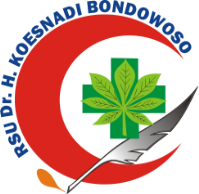 
TAHUN 2018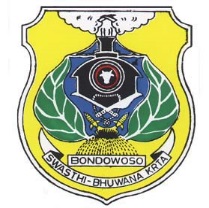 PEMERINTAH KABUPATEN BONDOWOSO RUMAH SAKIT UMUM " Dr. H. KOESNADI "Jl. KaptenPiereTendean No. 3 Telepon (0332) 421974. Fax.0332 422311B O N D O W O S OKode Pos :68214NoRespondenJumlah1Rawat Jalan2252Rawat Inap1353Pelayanan Penunjang604IGD155Instalasi bedah sentral15TOTALTOTAL450NoRespondenSDSLTPSLTAD1 - D4S-1S-2TIDAK TERISITOTAL1Rawat Jalan12707428201202252Rawat Inap945412510231353Pelayanan Penunjang3101245026604IGD2243103155Instalasi bedah sentral222130515JUMLAHJUMLAH331351416246627450NoRespondenPNS/TNI/POLRIPEGAWAI SWASTAWIRASWASTAPELAJAR/ MAHASISWALAINNYATIDAK TERISITOTAL1Rawat Jalan320353555772252Rawat Inap512231530501353Pelayanan Penunjang14413830604IGD212415155IBS01213815TOTALTOTAL1138666897170450NoRespondenBPJSUMUMLAINNYATIDAK TERISITOTAL1Rawat Jalan20361152252Rawat Inap10000351353Pelayanan Penunjang391020604IGD8016155IBS1000515TOTALTOTAL3607281450NOINSTALASIRUANGNOINSTALASIRUANGTRIWULAN III 2018TRIWULAN IV 2018NOINSTALASIRUANG1PENUNJANGRADIOLOGI81.2285.871PENUNJANGLABORATORIUM81.0385.91PENUNJANGFARMASI81.0379.931PENUNJANGPATOLOGI ANATOMI79.5784.88TOTALTOTAL80.7185.292RAWAT INAPMAWAR79.0284.942RAWAT INAPRENGGANIS77.7381.222RAWAT INAPTERATAI78.6582.52RAWAT INAPMELATI82.1384.332RAWAT INAPSERUNI78.2882.972RAWAT INAPBOUGENVIL80.1283.782RAWAT INAPDAHLIA79.3885.862RAWAT INAPANGGREK80.1286.572RAWAT INAPICU78.8384.56TOTALTOTAL79.3684.083IGDIGD89.6593.64IBSIBS85.4389.025RAWAT JALANJANTUNG84.8888.37RAWAT JALANPOLI ANAK79.7585.86RAWAT JALANPOLI KANDUNGAN82.3285.25RAWAT JALANPOLI BEDAH80.5383.76RAWAT JALANPOLI MATA79.9385.43RAWAT JALANPOLI JIWA94.2395.56RAWAT JALANPOLI PARU82.589.9RAWAT JALANPOLI THT77.7382.56RAWAT JALANPOLI INTERNA85.6288.37RAWAT JALANPOLI REHAB MEDIK81.1284.36RAWAT JALANPOLI SARAF78.179.88RAWAT JALANPOLI GIGI83.9785.8RAWAT JALANPOLI HEMODIALISA80.1286.02RAWAT JALANPOLI VCT81.485.87RAWAT JALANLOKET PENDAFTARAN78.8391.48RAWAT JALANPOLI ONKOLOGI/ORTHOPEDI 79.4883.85TOTALTOTAL81.7986.40TOTALTOTALTOTAL81.5285.80Bondowoso,      Januari  2019Plt. Direktur,RSU Dr. H. KOESNADI BONDOWOSOdr. SUHARTO.Sp.PDPembina NIP. 19680821 200604 1 011PEMERINTAH KABUPATEN BONDOWOSO RUMAH SAKIT UMUM " Dr. H. KOESNADI "Jl. KaptenPiereTendean No. 3 Telepon (0332) 421974. Fax.0332 422311B O N D O W O S OKode Pos :68214